Expert Retail & Informatique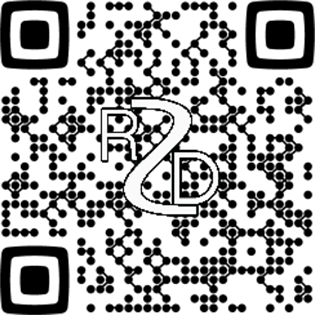 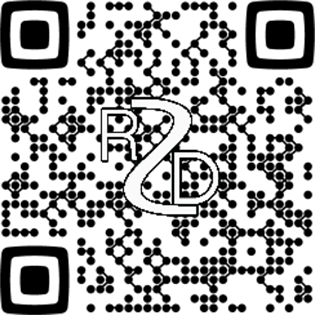 Expérience en pilotage de projets informatiques et en pilotage de ressources informatiquesPilotage de ressources informatiques en France et au Cambodge avec dispositif Jour/Nuit Pilotage de ressources informatiques et de projets Pilotage de projets informatiquesRésultats :	 42 magasins déployés au 30 décembre 2020, 200 supplémentaires en 2020-2021Mise à jour automatique des prix en même temps que les envois en caisse (gain de productivité de 2h semaine par rayon)Mise à jour des informations légales INCO sur les articles frais emballés en magasin (ingrédients, allergènes, matières grasses…)Harmonisation des images produit sur les balances F&L (pour les clients) sur les 42 magasins déployésRespect du budget et du planning initiale permettant de faire fonctionner du matériel coutant plusieurs millions d’eurosRésultats :	 25 magasins déployés au 30 décembre 2020 et 75 supplémentaires en 2020Mise à jour automatique des prix en même temps que les envois en caisse (gain de productivité de 2h semaine par rayon)Nouveaux settings graphiques avec au choix affichage Bio ou non Bio sur 3 tailles d’ardoisesMise à jour des informations de traçabilité au fil des arrivages (en cours de réalisation)Résultats :	 Déploiement de bornes de livraison à domicile dans les magasins MonoprixRésultats :	 80 magasins déployés en 2022Résultats :	 Depuis 2020 les stocks de magasins sont utilisés pour livrés les commandes Monoprix passées sur AmazonExpérience en conception WEBConception de sites web et d’applications mobiles :Résultats :	 Site statique bilingue et responsiveSatisfaction du client sur le contenu rédactionnel, la charte graphique, le respect des besoins, la simplicité et la date de livraison.Accessibilité au clavier, balisage alternatif textuel des images et niveaux de contraste adaptés aux personnes présentant un handicap.Aucune erreur W3C détectée sur l’outil officiel de validation (https://validator.w3.org/). 		Meilleure classification sur l’outil testMySiteWithGoogle (chargement en moins de 3s en 3G, ergonomie mobile optimisée).Respect de la réglementation RGPD sur l’utilisation des cookies et leur désactivation possible. 	Suivi des performances sur Google & Bing search console (dans le cas où l’internaute accepte les cookies).Résultats :	 Site dynamique responsiveAucune erreur W3C détectée sur l’outil officiel de validation (https://validator.w3.org/). 		Bonne classification sur l’outil testMySiteWithGoogle (chargement en moins de 4s en 3G, ergonomie mobile optimisée).Respect de la réglementation RGPD sur l’utilisation des cookies et leur désactivation possible. 	Suivi des performances sur Google & Bing search console (Dans le cas où l’internaute accepte les cookies). 		Respect de la réglementation en matière de droits d’auteurs et de mentions légales.Résultats :  Site web et Applications mobiles utilisant le même code source et compilés pour fonctionner sur différents appareils Directeur d’un PDV en difficulté avant mon arrivée, j’ai mené de nombreux projets pour assurer la rentabilité de l’entreprise.Résultats :   Digitalisation de l’entreprise (Automatisation de l’opérationnel, Informatique décisionnelle pour la stratégie et Numérisation du PDV). Conception de solutions ingénieuses à moindre coût en avance sur les solutions du groupement (BI, Tarifs et Contrôles prix).Levier ayant permis d’accroître les résultats (productivité, qualité et visibilité) des autres projets mis en œuvre parallèlement.Résultats :   Élaboration et application de processus pour diminuer la casse ayant permis un gain de marge des 2006 (+300 K€ /an).Fin de la situation de perte d'exploitation la première année.Paiement des traites base à la livraison (avantages financiers à ne pas payer à 90 jours).Validation des prérequis à l'obtention des RCI dès le lancement, alors que 60% des magasins ont échoué.Résultats :Obtention (et maintien) de la Norme Qualité AQC (Iso 9002) avec une note de 98/100Résultats :Travail sur les gammes et les marges servies sur planogrammes tout en appliquant une politique de ‘prix magique’ (+3% de CA).Création et déploiement de processus internes amenant une gestion des stocks en flux tendus en mode PEPS (+400 K€ de trésorerie).Résultats :Gain de 100m² de surface de vente avec la fermeture des rayons traditionnels.Maintien de l'activité pendant les travaux grâce à la minimisation des gammes et à la méthodologie Kanban.Résultats :Respect des délais et ouverture à date initialement prévue.Augmentation du nombre de mètres linéaires grâce au choix de gondoles plus compactes (1 allée supplémentaire).Diminution des vols et fin d’une série de braquages à répétition.Hausse de la rentabilité au m² (supérieure à Auchan la Défense et Leclerc Nanterre selon le cabinet Nielsen).Croissance du CA de 12% à n+1 (9,3 millions d’€).Du Retail au DigitalJ'ai commencé à travailler dans la distribution il y a plus de 20 ans (été 1999), tout d'abord dans un entrepôt du réseau de papeterie et fournitures de bureau Majuscule, puis à l'Intermarché de Montataire pendant mes études supérieures (2001-2004).Par la suite, j'ai complété mon expérience dans les métiers de la vente en travaillant pour Darty, Charles-d'Orville et Laforêt-Immobilier.En 2002, alors étudiant en école de commerce, j'ai réalisé une étude de marché (stage de 3 mois à Shanghai) pour le compte d'un industriel Belge souhaitant exporter des gaufres en Chine. L'année suivante, j'ai fait de l'importation de produits manufacturés au Brésil pour un regroupement de magasins au Portugal.En 2004, j'ai acquis de l'expérience dans les domaines de la logistique et de la négociation en tant que commercial pour le compte du transitaire Savino-Del-Bene, sur le territoire Chinois (stage de 6 mois à Shanghai) auprès des clients français (Alstom, Oliver Grant...).En plus de 15 ans, j'ai construit une expertise des circuits de distribution, allant des préparations de commandes à l'encaissement de produits, en passant par les achats, la supply-chain, le marketing, le management, l'informatique et la relation client.Pour réussir votre digitalisation, il vous faut un expert ayant une vision d'ensemble du commerce, capable d'appréhender aussi bien les besoins des métiers opérationnels, la stratégie des services marketing et les objectifs de votre direction, tout en gardant les attentes des consommateurs au cœur de vos projets.ExpériencePiloter le Service de développements transverse DSI Monoprix (SEED) :Pilotage de plusieurs domaines et de leurs extensions en AsieAnimation des stand-Up France & Cambodge (Dispositif Jour/Nuit)Gestion des supports N3+ : Applications, Flux et SSOPilotage de la TMA SSO AtosAmélioration continue des process avec Jira, Ivanti et TeamsAutomatisation des contrôles de la bonne application des processAMOA et MOE sur des projets sans Responsable d’Application (RA)Alertes Qualité Zebra, Contrôles Promo sur Zebra, ProductPlacePilotage des développements sur 58 projets Monoprix en 2022 :Ocado MonoprixPlus, In-Store Fulfillment, PromoPlace, RFID, RGPD, ProductPlace, Intranet, RSE, PIM ROMA, Plano AI, InstaLad livraisons à Domicile, Moteur de recherche, Amazon Prime Now, EasyRef (PLM Centric), Verteego IA Préco Commandes, Borne Textile, Moissy-Meca...Piloter des projets informatiques :Communication = Organisation, animation des comités projets et CREtudes = Recueil, formalisation et validation des besoins.Analyse = Chiffrage, lotissement, planification, coordination des ressources, rédaction des spécifications fonctionnelles détaillées.Réalisation = Pilotage Développements faits par le SEEDRecette = Définition de la stratégie de recette et développement de programmes Python pour contrôle des données sur tests unitaires puis de bout en bout.Corrections = Audit avec REGEX des données du référentiel produit SIGMA pour corrections par le bureau des achatsFormation = Documentation & Transmission du savoir aux RA et magasinsSupport = Assistance utilisateur pendant les pilotes et la phase de Validation Service Régulier puis rédaction de l’arbre des anomaliesPilotage des déploiements matériel et des phases de bascule ITValidation de la fin de VSR avec utilisateur pour clôture projetGestion d’un programme et de plusieurs projets en parallèle :PIM E-mag (Balances connectées, Ardoises électroniques F&L, EEG Vusion) Étiquettes prix enrichies avec mécanique promo, Refonte InfoLad. Vidéor, Dématérialisation des Cadenciers...Réaliser des sites web statiques et dynamiques (AMOA) :Dialogue avec le client pour comprendre ses besoinsPlanification des étapes du projet et validation des itérationsSécurisation de la tenue des délais et du maintien de la qualitéMettre en œuvre une solution technique (MOE) :Conception de sites web, applications mobiles et de programmesCollecte et traitement de données web via robot d’indexation (ETL)Gérer une entreprise de 28 collaborateurs : Pilotage opérationnel et informatique d’un supermarchéMener des projets : 	Viabilisation d’une entreprise en perte d’exploitation avec LeanTransformation digitale et accompagnement au changementAmélioration continue de la qualité de serviceModernisation (2 chantiers) et Reconstruction du PDV (1 chantier)  Compétences                                                                                                           Business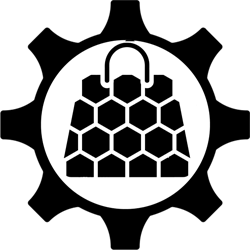 Négociation fournisseur, MarketingOptimisation de l’opérationnel (Lean)Sécurité, qualité et expérience client 			Digitalisation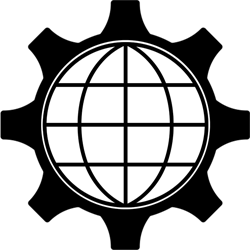 Management de projet (Agile|Cascade)Recette technique & fonctionnelleProcess pour MCO (ITIL, CMMI)AMOA, Ux design, AMOEDéveloppement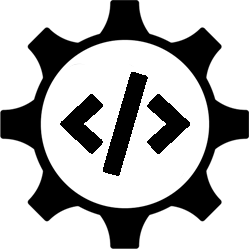 Python, Regex, Selenium, PL/SQL, PHP, JavaScript, Json, API Rest, AjaxHtml, CSS, WordPress, Flask, AMP…Qualités    DynamismeCréativité & Force de propositionRigueur & AdaptabilitéEngagement & Culture du RésultatAutonomie & Esprit d’équipeLogiciels     PMO (Expert Jira), ERP (Mercalys, Gold), BI (Madisun, Everest), Encaissement (Storeline), EEG (Pricer, SES)Back-office e-commerce, Intranet et Extranet Graphisme (Photoshop), Prototypage (Axure, Invision)Formations post-Baccalauréat     2016-2017		IESA Multimédia				Licence de chef de projet multimédia2009-2010 	Faculté des métiers de l’Essonne	CQP niveau 7 directeur de supermarché2001-2004		ESC Compiègne				Licence de chargé d’affaires financières et commercialesDiversNationalité françaisePermis B & A2 Véhicule personnelAnglais Opérationnel				Chiffrages & PlanificationVérification des besoinsPilotage des Architectes techniques et des concepteursPropositions de solutions techniquesProposition de planning avec lotissementRéalisationPlanification de la réalisationAllocation des ressourcesPilotage des développeursCommunication de l’avancementRésolution des points de blocageMEV & MCOPrise en compte des évolutions OPEXPilotage support niveau 3+ SSOPilotage support niveau 3+ ApplicationsPilotage support niveau 3+ FluxRemonté des Alertes aux CODIR DSIPilotage de l’activité avec Jira :Réception de toutes les demandes Jira adressées au Domaine Echange et au Domaine ApplicationsEstimation rapide du degré d’urgenceEstimation rapide de la charge pour intervention ou réalisationAffectation des demandes Organisation et pilotage de réunion de crise si besoin.Pilotage des plans de charge sur Orchestra :Transmission des chiffrages aux CPPlanning de réalisation en fonction des plans de chargeAllocation des ressources sur Orchestra 	Vérification que chaque ressource a bien les lignes budgétaires correspondantes aux sujets sur lesquels elle a travaillé. Contrôle chaque semaine que les CRA sont saisis à temps Récupération des ligne manquantes et validation des CRA Evolution du process Jira :Modification du Workflow Jira pour intégrer l’ajout du domaine Socle au nouveau Service SEED-OPS constitué suites à la réorganisation du SIRédaction du guide utilisateur JIRA SEED-OPSAutomatisation de Jira pour le suivie de l’activité, la diffusion des chiffrages, la remontée des alertes, la résolution des points de blocages et le Reporting au CODIR DSIFormation des autres services à l’utilisation de JIRA Couplage du fichier Stand-Up avec Jira :Communication transverse entre le fichier conçu en 2020 et Jira pour partager l’avancement et les coûts de chaque demande avec les Chef de Projet en temps réelAjout d’indicateurs permettant de voir les alertes, l’avancement/RAF VS la consommation, le respect des dates... Gain de productivité car la présence des responsables de domaines n’est plus nécessaire pour chaque Coproj Domaine Application :Pilotage architecte TechniquePilotage concepteurPilotage responsable d’équipe AsiePilotage développeurs :JavaReact NativeSharepointPythonSSODomaine Echanges : 	Pilotage architecte TechniquePilotage concepteurPilotage responsable d’équipe AsiePilotage développeurs :ETL InformaticaESB TalendPLSQLMappingSupport Magasin :Analyse et résolution des problèmes n’ayant pas pu être résolus sur :Intranet & ExtranetBalances connectéesEtiquettes ElectroniquesRPI Mot2passUnique (Single Sign-On)Infolad livraison à domicile...Support Siège : 	Analyse et résolution des problèmes n’ayant pas pu être résolus sur :Intranet & ExtranetFlux ETL InformaticaFlux ESB TalendAlertes et CirculairesAudit Qualité...SSOChiffrage & PlanificationVérification des besoinsBenchmark solutions existantesPilotage des concepteursPropositions de solutions techniquesProposition de planning avec lotissementRéalisationPlanification de la réalisationAllocation des ressourcesPilotage des développeursCommunication de l’avancementRésolution des points de blocageMEV & MCOPrise en compte des évolutions OPEXPilotage support niveau 3+ SSORemonté des Alertes aux CODIR DSIPilotage de l’activité avec Jira:Réception de toutes les demandes Jira adressées au SEEDEstimation rapide du degré d’urgenceEstimation rapide de la charge pour intervention ou réalisationAffectation des demandesOrganisation et pilotage de réunion de crise si besoin.Pilotage des plans de charge sur Orchestra :Transmission des chiffrages aux CPPlanning de réalisation en fonction des plans de chargeAllocation des ressources sur Orchestra 	Vérification que chaque ressource a bien les lignes budgétaires correspondantes aux sujets sur lesquels elle a travaillé. Contrôle chaque jeudi que les CRA sont saisis Faire en sorte que tous les CRA soient validés le 5 du moisRefonte du Projet dans Jira et élargissement des utilisateurs :Modification du Workflow Jira pour amélioration process et mettre en œuvre les bonnes pratiques JIRAAjout de champs custom remplis automatiquement pour export hebdomadaire des KPI demandés par le DSIRédaction du guide utilisateur JIRA SEEDFormation des autres services à l’utilisation de JIRA SEEDDemande au CODIR de donner accès à Jira aux CP Monoprix qui n’y avaient pas accès jusque là -> Accord du DSIConception d’un fichier Stand-Up permettant une plus grande efficacité de la réunion quotidienne grâce à :Un document partagé sur Teams/SharepointLa possibilité de préparer la réunion en avance car le fichier est saisi la veille en fin de journée par chacun.80% des informations déjà saisies dans Jira facilitant l’explication du sujet sur lequel était et sera la ressource. (Choix du n° de ticket et durée travaillée)Des codes couleur pour voir rapidement les jours, les retards, les problèmes de ligne budgétaires...Expression du besoin :Organisation et animation d‘ateliers avec le service Qualité MONOPRIX pour décrire les processus métiers (DEM), formaliser les besoins (EB), mettre en avant la valeur ajoutée (Business plan) et valider la solution à concevoir (CFE)Elaboration de l’UX design de l’applicationElaboration des wireframes pour les IHM sur ZebraAdaptation de l’existant Intranet pour ergonomie Mobile First Amélioration de l’existant sur Intranet par connexion au référentiel articles via API (gains de temps et meilleure qualité de données).Relation fournisseur : 	Expression de Besoin, demande de devis et commandesEchanges avec la société Black Pizza pour le design des IHMPilotage de l’équipe projet :Planification et animation des différents comités (Coproj, Copil)Suivi de l’avancement quotidien et du respect du budgetExpression du besoin :Formaliser le besoin (EB), mettre en avant la valeur ajoutée (Business plan) et valider la solution à concevoir (CFE)Concevoir l’UX design de l’applicationElaborer des wireframes pour les IHM sur ZebraRelation fournisseur : 	Expression de Besoin, demande de devis et commandesEchanges avec la société Black Pizza pour le design des IHMEtudeExpression des besoins avec le clientFormalisation des processus métiersBenchmark solutions existantesChiffrage pour conception sur mesure Rédaction des spécifications fonctionnellesSPOC avec les fournisseursAnalysePilotage de l’équipe projetConception de solutionModélisation de l’architecturePlanification de la réalisationAllocation des ressourcesValidation du plan projetRéalisationRespect des différents jalonsPilotage des développementsPilotage de la recetteRespect du budgetAlerte sur les risquesMEP Pilote et suivie de pilote (VSR)Expression du besoin :Organisation et animation d‘ateliers avec la Direction Commerciale et Technique MONOPRIX pour décrire les processus métiers (DEM), formaliser les besoins (EB), mettre en avant la valeur ajoutée (Business plan) et valider la solution à concevoir (CFE)Relation fournisseur : 	Echanges avec le fabricant et éditeur pour la mise en œuvre d’une solution centralisée sur un serveur Central alimenté par l’ERP (Gold central) et le référentiel (SIGMA) mettant à jour chaque balance une à une.Expression de Besoin, demande de devis et commandesPilotage de l’équipe projet :Planification et animation des différents comités (Coproj, Copil)Présentation du projet en plénière et devant le COMEXSuivi de l’avancement quotidien et du respect du budgetRéférentiel Articles :Travail préparatoire avec le bureau des achats pour standardiser, uniformiser et nettoyer les référentiels articlesTransition de services :Support aux utilisateurs sur les 20 premiers magasinsConstruction de l’arbre de décision des anomaliesTransfert de connaissance au support AIM MonoprixExpression du besoin :Ateliers DCT Monoprix, Bureau des achats Monoprix, Service Qualité Monoprix, rédaction du DEM et du Business planMise en place du serviceCréation de la charte Graphique sur logiciel de l’éditeurFormation du nouveau responsable d’applicationRelation fournisseur :Demande d’évolution fonctionnelles et techniques (EB)Demande de modifications sur le contrat à signerPilotage de l’équipe projet :Planification et animation des différents comités (Coproj, Copil)Présentation du projet en plénière et devant le COMEXSuivi de l’avancement quotidien et du respect du budgetRéférentiel Articles :Audit et nettoyage du référentiel avec le bureau des achats Transition de services :Support aux utilisateurs sur les 3 premiers magasinsRésolution d’incidents avec la production et l’éditeurTransfert de connaissance au support AIM MonoprixExpression du besoin :Ateliers DCT Monoprix, service Marketing Monoprix, Service Qualité Monoprix, rédaction du DEM et du Business planÉtude du marché : 	Benchmark et analyse des retours clients avec le marketingAppel d’offre et ateliers avec les différents acteurs du marchéPilotage de l’équipe projet :Planification et animation des différents comités (Coproj, Copil)Suivi de l’avancement quotidien et du respect du budgetTest d’une solution :Mise en place d’un POC en cours de suiviExpression du besoin :Ateliers DCT Monoprix, Bureau des achats Monoprix, Service Marketing et la Stratégie commerciale, rédaction du DEMMise en place du serviceCréation de la charte Graphique sur logiciel de l’éditeurFormation du nouveau responsable d’applicationRelation fournisseur :Demande d’évolution fonctionnelles et techniques (EB)Pilotage de l’équipe projet :Planification et animation des différents comités (Coproj, Copil)Présentation du projet en plénière et devant le COMEXSuivi de l’avancement quotidien et du respect du budgetExpression du besoin :Ateliers avec la Supply Monoprix et Bureau des achats Monoprix, Constitution du Dossier d’Exigences MétierExpression du besoin :Ateliers DCT Monoprix, Bureau des achats Monoprix, la Supply Monoprix, la gestion fournisseursExpression du besoin :Ateliers DCT Monoprix, Bureau des achats Monoprix, la Supply Monoprix, la gestion fournisseursÉtude du marché : 	Benchmark et analyse des retours clients avec le marketingAppel d’offre et ateliers avec les différents acteurs du marchéConception détaillée d’une solution : 	Élaboration du wireframeConceptualisation des diagrammes de fluxChiffrage de la solution 	Expression du besoin :Ateliers DCT Monoprix, Monop et Naturalia, Bureau des achats Monoprix, la Supply Monoprix, le service FinancierRelation fournisseur :Demande d’évolution fonctionnelles et techniques (EB)Pilotage de l’équipe projet :Planification et animation des différents comités (Coproj, Copil)Suivi de l’avancement quotidien et du respect du budgetTest d’une solution :Mise en place d’un POC en cours de suivi	Aide à la Maîtrise d’Ouvrage (AMOA)Expression des besoins avec le clientBenchmark et propositions graphiques au clientConseil sur les spécifications fonctionnellesArchitecture de l’information et Ux designCommunication et validation des sprints avec le clientApplication des recommandations WCAG (accessibilité)Conformité RGPD et droits d’auteursSuivi des données sur AnalyticsFormation du client au front-officeMise en Œuvre (MOE)Respect des standards de qualité W3CSites adaptatif (RWD) PC, Tablette & Smartphones Sémantique web (HTML5 et CSS3) Rédaction du contenu avec wording et balisage des mots-clésDéveloppement JavaScript, PHP, MySQL, PythonRetouche des images via PhotoshopCompression automatisée du code et des images via GruntMise en cache côté serveur APACHE avec fichier HtaccessHébergement et réservation de nom de domaineProtocole HttpsRéférencement naturel :Rich-snippet Json-ld, W3C, RWD & RapiditéFonctionnalités : 	RWD (css3 sur mesure avec media-queries sur 12 colonnes)Formulaire de contact fonctionnant avec PHP et CaptchaIntégration de l’accessibilité au clavier (sans souris)Représentation de la position du gîte sur Google MapRapidité :Création d’un carrousel RWD en pur css3Interactions codées en JavaScript sans appel de bibliothèque	Remplacement de GoogleMap (qui ralentit les sites web) par          	un lien sous forme de représentation de la carte GoogleMap                 Robustesse :Conception en dur (site statique)Fonctionnalités :CMS WordPress RWD facilitant la publication de contenuFormulaire de contact fonctionnant avec CaptchaRéférencement naturel :Création d’un thème enfant de DIVI pour respecter le W3CIntégration d’un rich-snippet via Yoast SEORapidité :Création d’un carrousel recouvrant RWD en pur css3 	Création d’animations (cubique et coloration en pur css3)Création d’une page AMP pour l’atterrissage du Qr-CodeServeur SSD et utilisation d’un CDN 		Conduire des projets informatiques (AMOA) :Étude du marché et benchmark 	Expression des besoins 	Architecture de l’information 	Rédaction du CDCF et du CDCT 	Élaboration d’un diagramme de Gantt avec sprint (Scrum)	Réalisation du wireframe et de la moodboard 	PrototypageMettre en œuvre une solution technique (MOE) :Conception d’un robot d'indexation (Web Bot)Création de l’architecture de la base de données MySQLDévelopper une web App (Site & App) : 	Exploitation de datas (SQL, Json, Api, PHP, Mustache)Compilation du code source Grunt, Phone Gap, CordovaTests en fin de chaque sprint et correction des anomaliesS	Potentiel (PDV ayant dégagé un CA de 8 M€ par le passé)	Matériel et infrastructures en bon état général 		Présence d’un Parking 		PDV au cœur d’un centre commercialO	Seul PDV Intermarché dans un rayon de 7km 		Image de marque de l’enseigne excellente	Produits MDD de qualité appréciés par les consommateurs	Proche des sièges sociaux des fournisseurs	Intérêt croissant d’ITM pour les nouvelles technologies	Début du E-commerce dans la Grande Distribution en France	Croissance du PIB supérieur à 2%W	Magasin en perte d’exploitation avec érosion du CA	Informatique négligée par la direction précédente 		Plus de 400 000 € de casse par an	Rayons traditionnels et service livraisons non rentables	Productivité en dessous de la norme et Turn-over élevé	Fort taux de ruptures et de périmés dans les rayons	Logique d’implantation perdue et gammes incohérentesT	Prix au-dessus de la concurrence en pleine ‘Guerre des prix’	Concurrence direct Hypermarché Auchan et Leclerc	Arrivée d’un Hard-Discount à moins d’1km	Projet d’ouverture d’un hypermarché à moins de 2kmDéfinir une stratégie de digitalisation :Analyse des besoins appliqués au digitalVeille technologiqueDéfinition des typologies de projetsPriorisation des projetsDécider du mode opératoire : 		Déploiement de la solution du groupement ITM : 				Planification de déploiement 				Mise en œuvre des moyens matériels 		Formation aux outils avant déploiement 		Appel d’offres : 				Expression des besoins 				Communication transversale 			Contrôle des livrables et validation des objectifs 		Développement en interne : 				Rédaction du cahier des chargesDiagramme de flux et wireframe 	Mise en œuvre (développement application)Déployer sur PDV :Rédaction de fiches synthétiques des procédures ITTransmission des connaissances aux collaborateursConduite du changementMaintenir les solutions :Administration quotidienne de tous les outils ITApplication des consignes de dépannage lors d’avarieAssister les approvisionnements (solution ITM) :Déploiement et paramétrage de l’IA d’aide aux commandesPermettre une politique tarifaire (solution interne puis ITM) :Extraction des data sur tableur, application de taux de marges 	selon les rayons et le niveau de prix, puis injection des tarifs 	dans la BDD de l’ERPDéploiement et paramétrage de l’outil ITM OptimAdministration de la BDD de 50 000 articles (cadencier)Avoir des prix à jour (solution interne puis externe) :Conception d’une application WinDev pour Windows mobileDéploiement de la solution d’EEG Pricer adaptée au PDVTravailler les gammes (solution interne puis ITM) :Extraire les données de la BDD et faire du BI via tableurDéploiement et paramétrage de l’outil ITM Madisun (dès 2008)Diffuser de la pub sur ticket de caisse (solution externe) :Déploiement de la solution CatalinaOpérer la numérisation du point de vente (solution ITM) :Déploiement E-commerce (Drive piéton et livraisons)Gestion du Front-Office magasinOrganisation des chemins de préparation (picking)Création des fiches produits fournisseurs directsRéférencement du magasin sur le webRéduire les charges :Élaborer des processus pour limiter la casseConstruire une politique tarifaire adaptée à la ZDCAccumuler de la trésorerie pour payer les bases comptantRenégocier tous les contrats de prestationsAccroitre les produits (€) :Valider les prérequis à l’obtention des RCI (marge arrière)Travailler la gamme pour favoriser les produits margésChoisir les opérations, quantités de MEA et lots virtuelsCommuniquer sur plusieurs canaux (PDV, ZDC & Web)Mettre en place tous les moyens à disposition :	Élaborer des processus (qualité, sécurité, productivité) Former les collaborateurs (en interne ou via prestataires)Contrôler la qualité et réagir en cas de non-conformitéConserver un niveau de qualité maximum :  Faire auditer le magasin mensuellementRester au contact direct des clientsPlanifier et mettre en œuvre les recadrages linéaires :Mettre à jour la BDD sur plus de	50 000 articles  Analyser les data pour définir les rayons problématiquesTravailler sur les gammes (tableurs puis Visual Analytics)Développer le Trade-marketing avec les fournisseursCoordonner les services marketing des marquesConcevoir le graphisme (html) des signalétiques rayon :  Afficher les rotations et appliquer une gestion en flux tendusFaciliter la construction des squelettes de réimplantationAugmenter la lisibilité des informations utilesDonner un aspect plus moderne aux linéairesAppliquer une nouvelle politique tarifaireExprimer les besoins (MOA) : 		Appel d’offres pour les gondoles, meubles et caisses tactilesPassage au 100% LS pour augmenter la surface de venteMettre en œuvre les réimplantations (magasin ouvert) :Réduction des gammes (20/80)Coordination entre les marques, les RMS et les ELSMOA :		Analyse Swot et concertation avec le PDG sur la stratégieDéfinition et expression des besoins, Diagramme de PERTCo-rédaction du CdCF avec l’architecteValidation des devis avec la compagnie d’assuranceMOE :Appels d’offres et négociationsContrôle de la qualité et de l’avancement de chaque étape 	Organisation des implantations coordonnée avec les RMS 	Planification de formations du personnel pendant les travaux